ProductionÀ ton tour, écris un conte.Étape 1 : Complète ce tableau par des informations de ton choix. Étape 2 : Écris un conte de dix lignes. Utilise des mots ou des expressions qui marquent la peur. N’oublie pas de dépasser une ligne pour séparer les différents paragraphes.N’oublie pas les étapes d’un conte :- Le titre- La situation initiale qui répond aux questions qui ?(le personnage) où ?(le lieu)  quand ?(le temps)- Le corps du sujet qui raconte les évènements/ toutes les actions  (le problème, les personnages secondaires (amis / ennemies), la solution du problème) - La fin ou la situation finale qui raconte la fin de l’histoire (heureuse ou malheureuse)NB : Utilise le présent de l’indicatif et le passé composé pour raconter ton histoire.
Il était une fois _________________________________________________________________________________________________________________________________________________________________________________________________________________________________________________________________________________________________________________________________________________________________________________________________________________________________________________________________________________________________________________________________________________________________________________________________________________________________________________________________________________________________________________________________________________________________________________________________________________________________________________________________________________________________________________________________________________________________________________________________________________________________________________________________________Défi CE2 : Dessine la situation initiale de ton conte avec de la peinture gonflante. La peinture gonflante : Mélange trois cuillères de farine, 3  cuillères de sel fin, 8- 10 cuillères d’eau, 1 cuillère à café de levure. Sépare ce mélange en pots. Dans chacun d’eux, ajoute différentes couleurs de peinture (ou des colorants alimentaires comme : curry, paprika…) pour obtenir plusieurs couleurs. Réalise ton dessin, sur une feuille, avec cette peinture (si tu n’as pas de pinceaux, des cotons tiges feront l’affaire.) Puis passe ta feuille au micro-ondes pendant 30 secondes. Amuse-toi :Qui suis-je ?On me connait. Je suis salée. Je suis bleue quand le ciel est bleu, verte quand le ciel est vert. Je vous ai peut- être vus sur mes plages… je suis : _____________Qui suis-je ?J’ai beaucoup de chance, je suis allée au dernier concert du chanteur. Je suis une fille ou un garçon ? _________________________Collège des Dominicaines de notre Dame de la Délivrande – Araya-
Classe : CE2                                                                         Mai 2020 – 3ème semaineNom : ________________________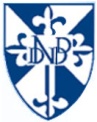 Le titre du conte : Le personnage principal :Le / les lieu (x) :Le temps :Le problème :Ses amis qui vont l’aider/ ses ennemies :La solution du problème :La fin de l’histoire :